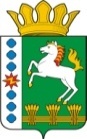 КОНТРОЛЬНО-СЧЕТНЫЙ ОРГАН ШАРЫПОВСКОГО РАЙОНАКрасноярского краяЗаключениена проект Постановления администрации Парнинского сельсовета «О внесении изменений в Постановление администрации Парнинского сельсовета от 30.10.2013 № 154-п «Об утверждении муниципальной программы Парнинского сельсовета «Обеспечение транспортной доступности и коммунальными услугами граждан» (в ред. от 04.04.2017 № 31-п)26 июля 2017 год 						  			  № 70Настоящее экспертное заключение подготовлено Контрольно – счетным органом Шарыповского района на основании ст. 157 Бюджетного  кодекса Российской Федерации, ст. 9 Федерального закона от 07.02.2011 № 6-ФЗ «Об общих принципах организации и деятельности контрольно – счетных органов субъектов Российской Федерации и муниципальных образований», ст. 15 Решения Шарыповского районного Совета депутатов от 20.09.2012 № 31/289р «О внесении изменений и дополнений в Решение Шарыповского районного Совета депутатов от 21.06.2012 № 28/272р «О создании Контрольно – счетного органа Шарыповского района» (в ред. от 20.03.2014 № 46/536р, 25.09.2014 № 51/573р, от 26.02.2015 № 56/671р), п.1.2. Соглашения от 22.01.2015 «О передаче Контрольно-счетному органу Шарыповского района полномочий Контрольно-счетного органа Парнинского сельсовета по осуществлению внешнего муниципального финансового контроля» и в соответствии со стандартом организации деятельности Контрольно-счетного органа Шарыповского района СОД 2 «Организация, проведение и оформление результатов финансово-экономической экспертизы проектов Решений Шарыповского районного Совета депутатов и нормативно-правовых актов по бюджетно-финансовым вопросам и вопросам использования муниципального имущества и проектов муниципальных программ» утвержденного приказом Контрольно-счетного органа Шарыповского района от 16.12.2013 № 29.          Представленный на экспертизу проект Постановления администрации Парнинского сельсовета «О внесении изменений в Постановление администрации Парнинского сельсовета от 30.10.2013 № 154-п «Об утверждении муниципальной программы Парнинского сельсовета «Обеспечение транспортной доступности и коммунальными услугами граждан» (в ред. от 04.04.2017 № 31-п) направлен в Контрольно – счетный орган Шарыповского района 26 июля 2017 года, разработчиком данного проекта Постановления является администрация Парнинского сельсовета Шарыповского района.Основанием для разработки муниципальной программы являются:- статья 179 Бюджетного кодекса Российской Федерации;- постановление администрации Парнинского сельсовета от 29.07.2013 №94-п «Об утверждении Порядка принятия решений о разработке  муниципальных программ Парнинского сельсовета, их формировании и реализации»;- распоряжение администрации Парнинского сельсовета от 31.07.2013  № 28-р «Об утверждении перечня муниципальных программ Парнинского сельсовета».Ответственный исполнитель администрация Парнинского сельсовета.Соисполнители муниципальной программы отсутствуют.Перечень подпрограмм и отдельных мероприятий муниципальной программы:Модернизация, реконструкция и капитальный ремонт объектов коммунальной инфраструктуры, жилья и благоустройства территории.Проведение мероприятий, направленных на сохранение и улучшение транспортно-эксплуатационного состояния улично-дорожной сети сельского поселения.Обращение с твердыми бытовыми, промышленными и биологическими отходами на территории поселения.Мероприятие проведено 26 июля 2017 года.В ходе подготовки заключения Контрольно – счетным органом Шарыповского района были проанализированы следующие материалы:- проект Постановления главы администрации Парнинского сельсовета «О внесении изменений в Постановление администрации Парнинского сельсовета от 30.10.2013 № 154-п «Об утверждении муниципальной программы Парнинского сельсовета «Обеспечение транспортной доступности и коммунальными услугами граждан;- паспорт муниципальной программы Парнинского сельсовета «Обеспечение транспортной доступности и коммунальными услугами граждан».Рассмотрев представленные материалы к проекту Постановления муниципальной программы Парнинского сельсовета «Обеспечение транспортной доступности и коммунальными услугами граждан» установлено следующее:В соответствии с проектом паспорта Программы происходит изменение по строке (пункту) «Ресурсное обеспечение муниципальной программы».После внесения изменений строка  будет читаться:Увеличение бюджетных ассигнований в сумме 441 882,00 руб. (9,39%), в том числе:- за счет средств краевого бюджета в сумме 212 122,00 руб. (100,00%);- за счет средств районного бюджета в сумме 97 260,00 руб. (30,79%);- за счет средств бюджета поселения в сумме 132 500,00 руб. (3,02%). 2. В соответствии с проектом паспорта Подпрограммы 1 «Модернизация, реконструкция и капитальный ремонт объектов коммунальной инфраструктуры, жилья и благоустройства территории» муниципальной программы, происходит изменение по строке (пункту) «Объемы и источники финансирования подпрограммы».После внесения изменений строка  будет читаться:Увеличение бюджетных ассигнований в сумме 229 760,00 руб. (6,71%), в том числе:- за счет средств районного бюджета в сумме 97 260,00 руб. (100,00%) на основании уведомления администрации Шарыповского района об изменении бюджетных ассигнований от 21.02.2017 № 12 на решение неотложных вопросов в сфере жилищно – коммунального хозяйства;- за счет средств бюджета поселения в сумме 132 500,00 руб. (3,87%) на капитальный ремонт здания по адресу: иКрасноярский край, Шарыповский район, с.Парная, пер.Школьный, 3г.            3. В соответствии с проектом паспорта Подпрограммы 2 «Проведение мероприятий, направленных на сохранение и улучшение транспортно-эксплуатационного состояния улично-дорожной сети сельского поселения» муниципальной программы, происходит изменение по строке (пункту) «Объемы и источники финансирования подпрограммы».После внесения изменений строка  будет читаться:Увеличение бюджетных ассигнований за счет средств краевого бюджета в сумме 212 122,00 руб. (21,90%) на содержание автомобильных дорог общего пользования местного значения за счет средств дорожного фонда Красноярского края согласно уведомления администрации Шарыповского района об изменении бюджетных ассигнований от 14.02.2017 № 5.На основании выше изложенного Контрольно-счётный  орган Шарыповского района  предлагает Администрации Парнинского сельсовета утвердить проект Постановления главы администрации Парнинского сельсовета «О внесении изменений в Постановление администрации Парнинского сельсовета от 30.10.2013 № 154-п «Об утверждении муниципальной программы Парнинского сельсовета «Обеспечение транспортной доступности и коммунальными услугами граждан».Аудитор Контрольно – счетного органа						И.В. Шмидт	Ресурсное обеспечение муниципальной  программы Предыдущая редакцияПредлагаемая редакция (проект Постановления)Ресурсное обеспечение муниципальной  программы Планируемое финансирование программных мероприятий  составляет  4 707 600,00 руб., в том числе:За счет средств краевого бюджета 0,00 руб., из них:2017 год – 0,00 руб.;2018 год – 0,00 руб.;2019 год – 0,00 руб.за счет средств районного бюджета 315 900,00 руб., из них:2017 год – 105 300,00 руб.;2018 год – 105 300,00 руб.;2019 год – 105 300,00 руб.за счет средств бюджета поселения 4 391 700,00 руб., из них:2017 год – 1 463 900,00 руб.;2018 год – 1 463 900,00 руб.;2019 год – 1 463 900,00 руб.Планируемое финансирование программных мероприятий  составляет  5 149 482,00 руб., в том числе:За счет средств краевого бюджета 212 122,00 руб., из них:2017 год – 212 122,00 руб.;2018 год – 0,00 руб.;2019 год – 0,00 руб.за счет средств районного бюджета 413 160,00 руб., из них:2017 год – 202 560,00 руб.;2018 год – 105 300,00 руб.;2019 год – 105 300,00 руб.за счет средств бюджета поселения 4 524 200,00 руб., из них:2017 год – 1 596 400,00 руб.;2018 год – 1 463 900,00 руб.;2019 год – 1 463 900,00 руб.Объемы и источники финансирования подпрограммы Предыдущая редакцияПредлагаемая редакция (проект Постановления)Объемы и источники финансирования подпрограммы Планируемое финансирование подпрограммы  составляет 3 423 300,00 руб., в том числе:за счет средств районного бюджета 0,00 руб., из них:2017 год  - 0,00 руб.;2018 год – 0,00 руб.;2019 год – 0,00 руб.за счет средств бюджета поселения 3 423 300,00 руб., из них:2017 год – 1 141 100,00 руб.;2018 год – 1 141 100,00 руб.;2019 год – 1 141 100,00 руб.Планируемое финансирование подпрограммы  составляет 3 653 060,00 руб., в том числе:за счет средств районного бюджета 97 260,00 руб., из них:2017 год  - 97 260,00 руб.;2018 год – 0,00 руб.;2019 год – 0,00 руб.за счет средств бюджета поселения 3 555 800,00 руб., из них:2017 год – 1 273 600,00 руб.;2018 год – 1 141 100,00 руб.;2019 год – 1 141 100,00 руб.Объемы и источники финансирования подпрограммы Предыдущая редакцияПредлагаемая редакция (проект Постановления)Объемы и источники финансирования подпрограммы Планируемое финансирование подпрограммных мероприятий  составляет 968 400,00 руб., в том числе:За счет средств краевого бюджета 0,00 руб., из них:2017 год – 0,00 руб.;2018 год – 0,00 руб.;2019 год – 0,00 руб.За счет средств районного бюджета – 0,00 руб., из них:2017 год – 0,00 руб.;2018 год – 0,00 руб.;2019 год – 0,00 руб.За счет средств бюджета поселения 968 400,00 руб., из них:2017 год – 322 800,00 руб.;2018 год – 322 800,00 руб.;2019 год – 322 800,00 руб.Планируемое финансирование подпрограммных мероприятий  составляет 1 180 522,00 руб., в том числе:За счет средств краевого бюджета 212 122,00 руб., из них:2017 год – 212 122,00 руб.;2018 год – 0,00 руб.;2019 год – 0,00 руб.За счет средств районного бюджета – 0,00 руб., из них:2017 год – 0,00 руб.;2018 год – 0,00 руб.;2019 год – 0,00 руб.За счет средств бюджета поселения 968 400,00 руб., из них:2017 год – 322 800,00 руб.;2018 год – 322 800,00 руб.;2019 год – 322 800,00 руб.